	Ž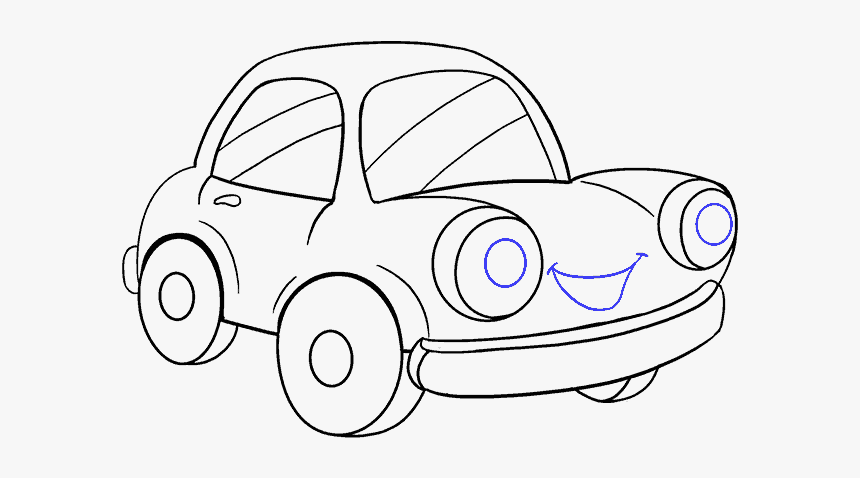 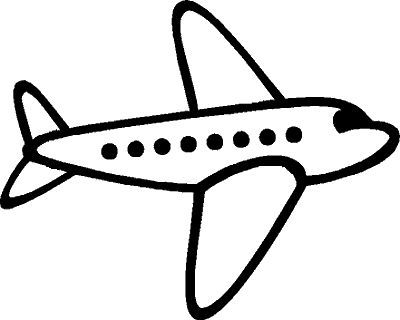  A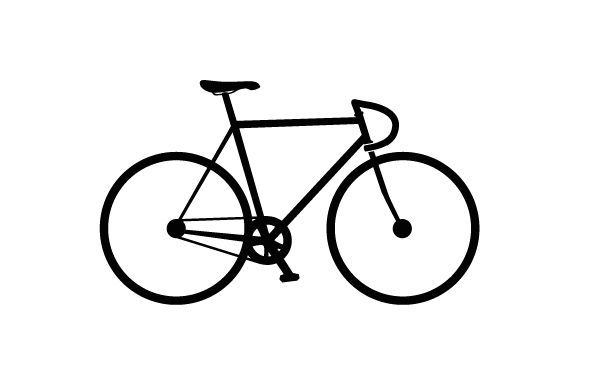 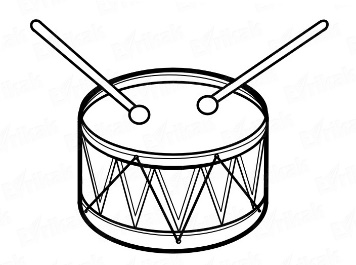  B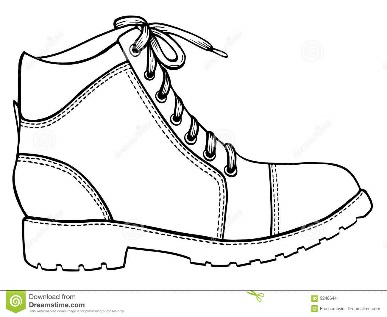 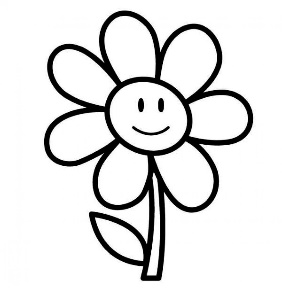  C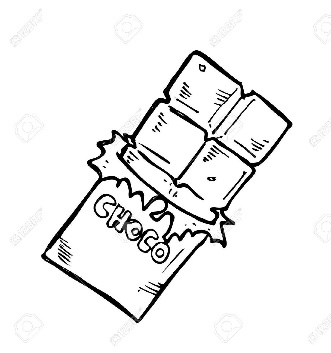 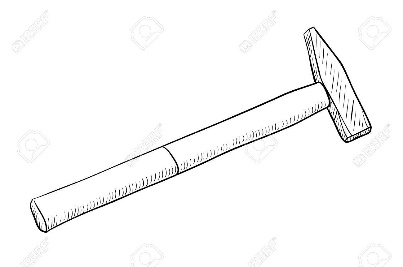  Č ĆUP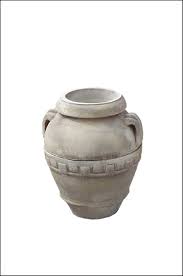  Ć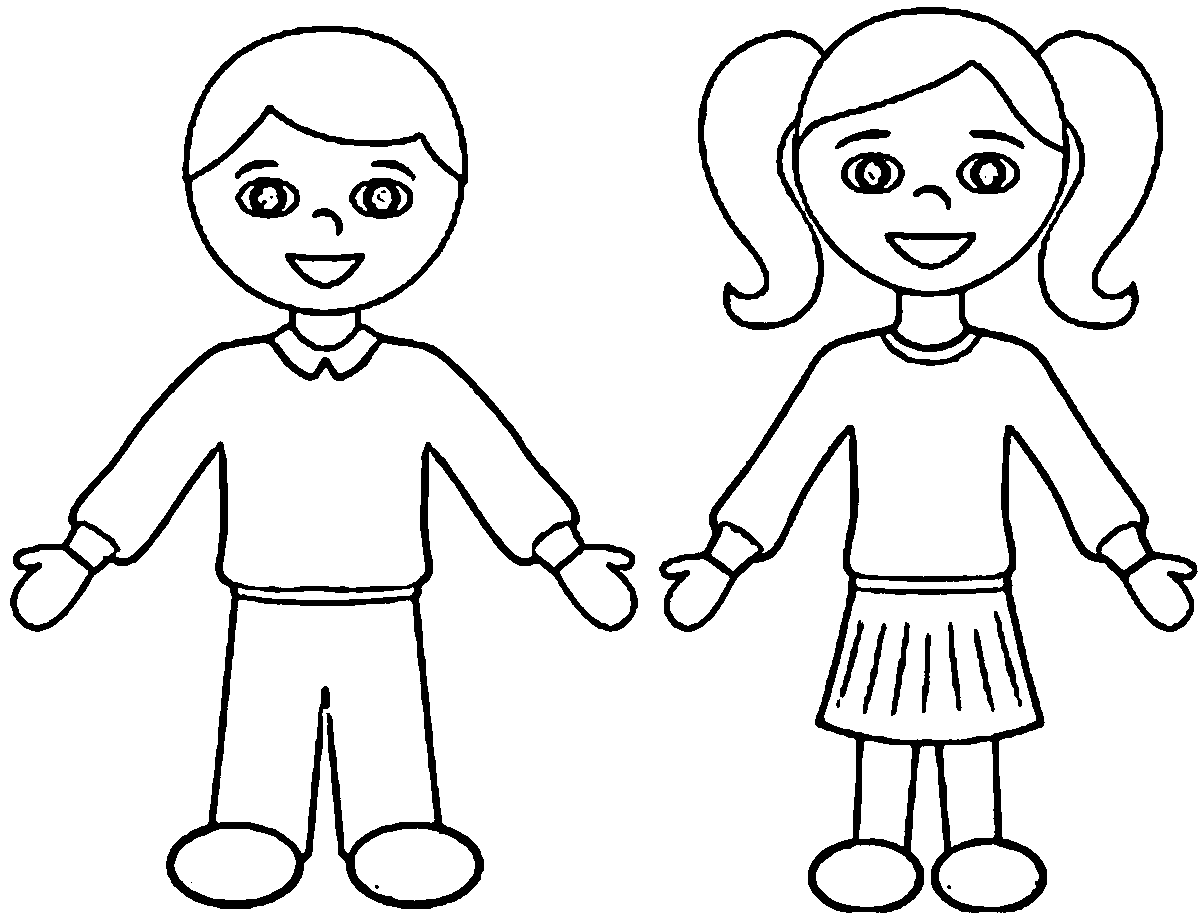 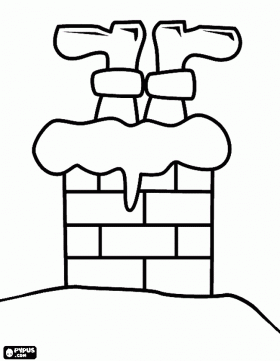  D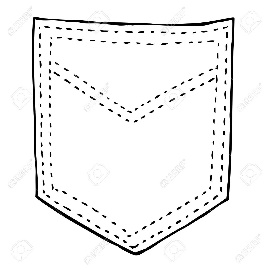 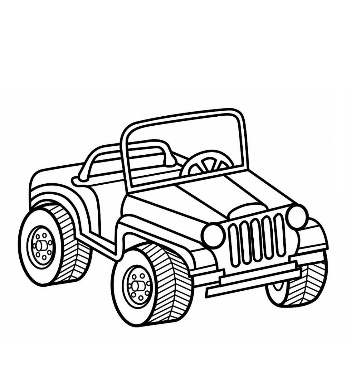 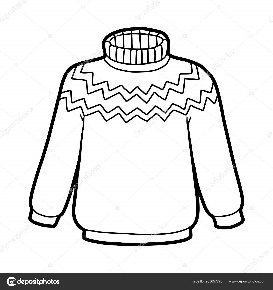 DŽ                          ĐURĐICA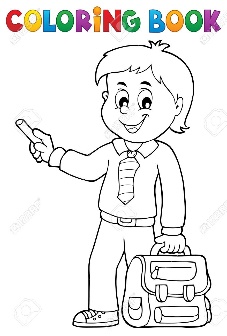 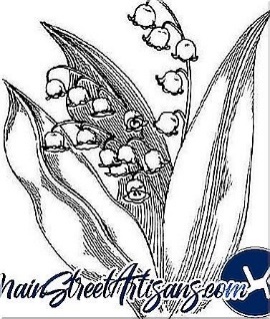                ĐAK Đ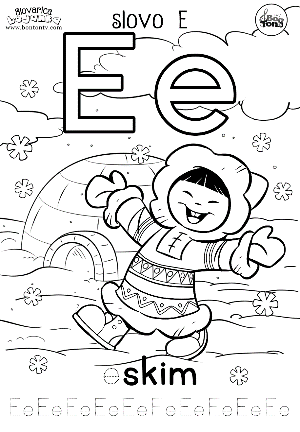 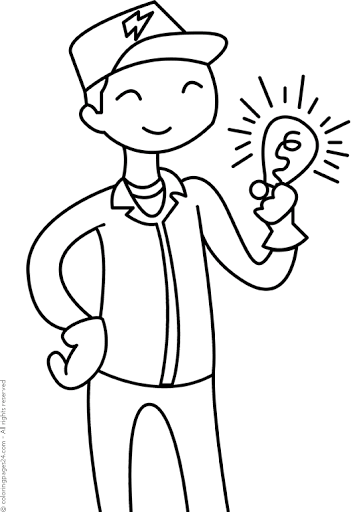  E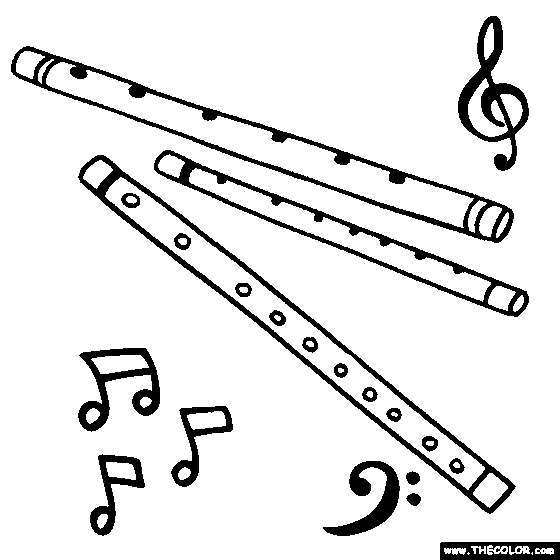 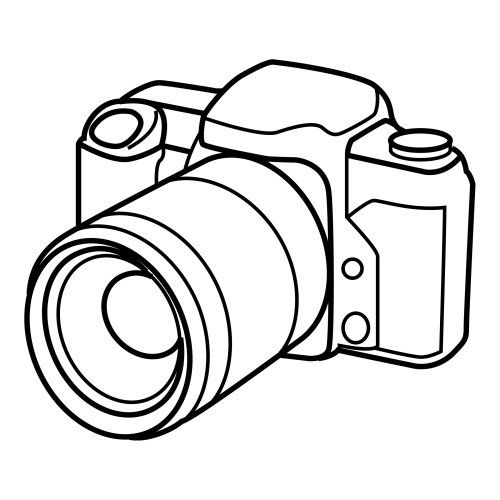  F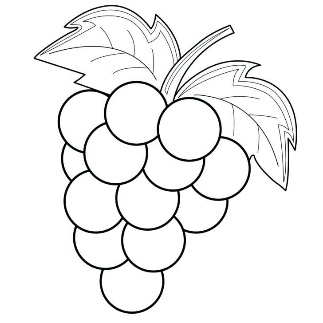 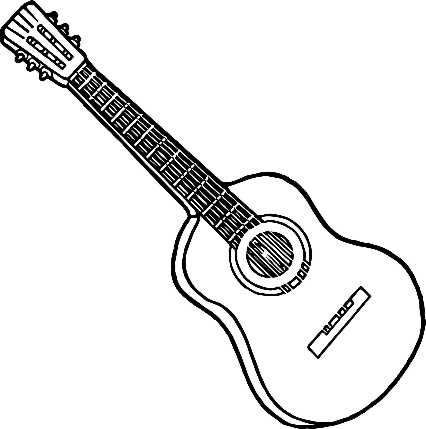  G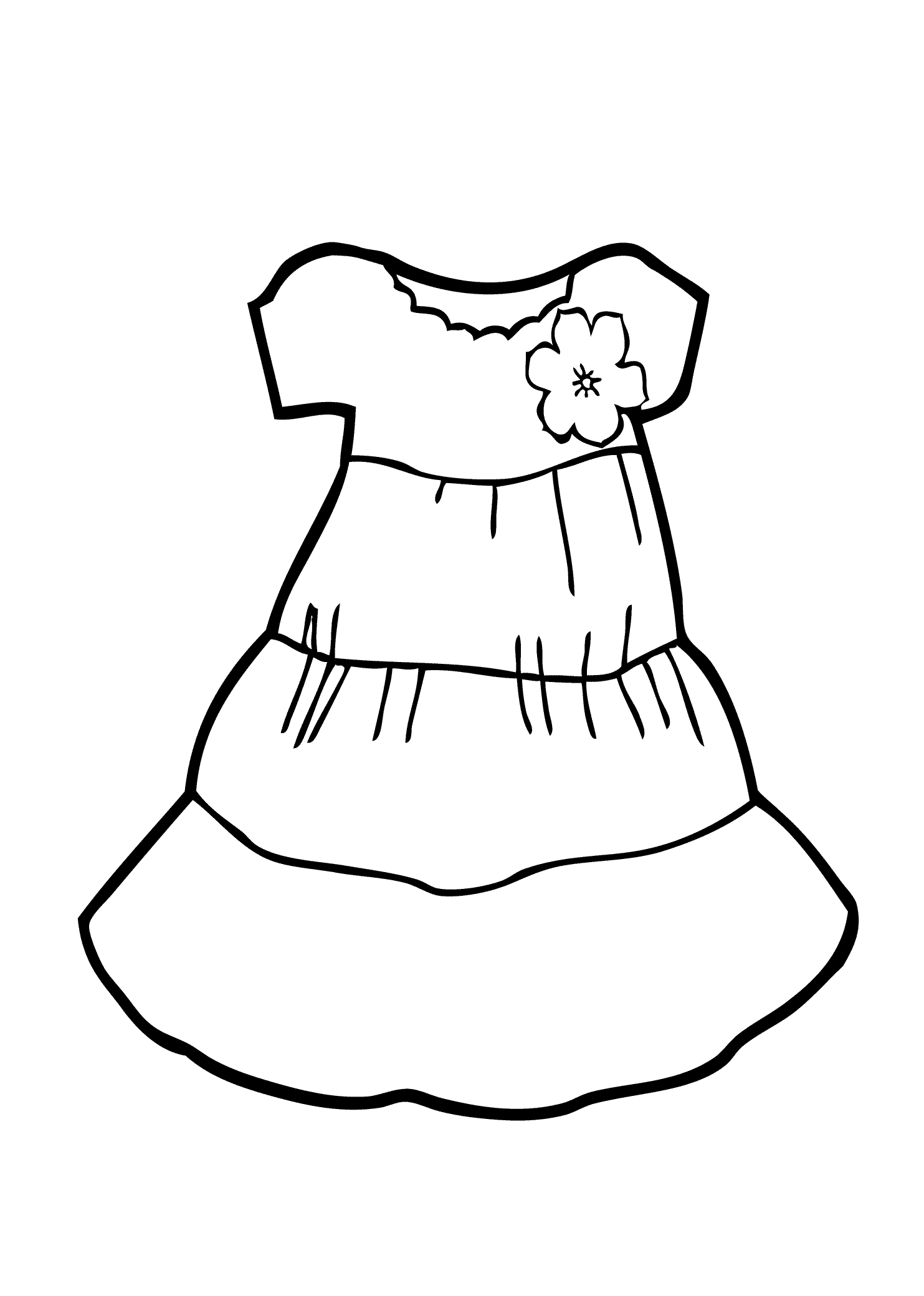 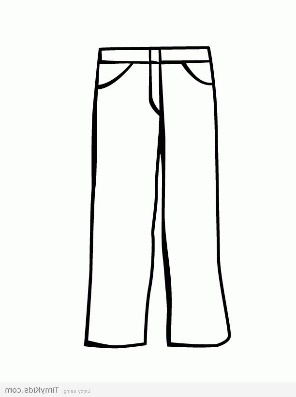  H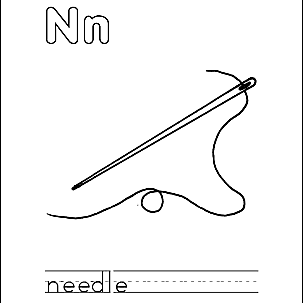   I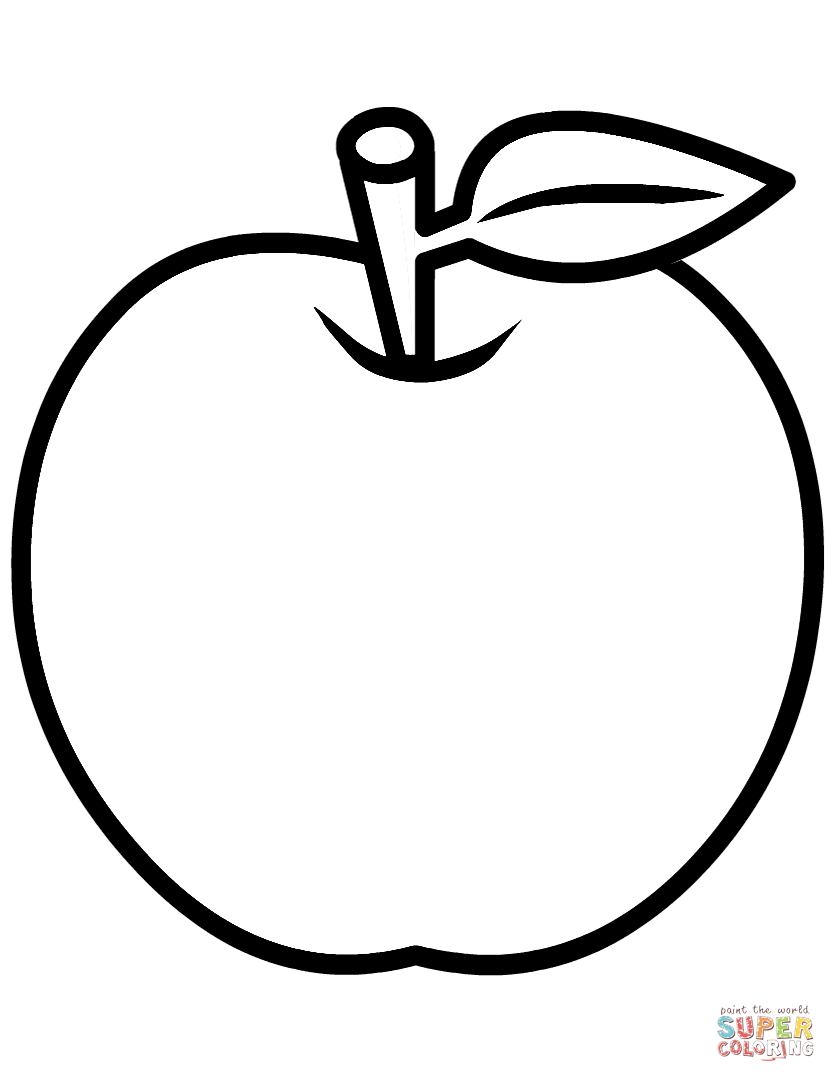 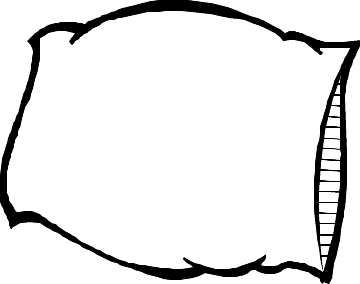   J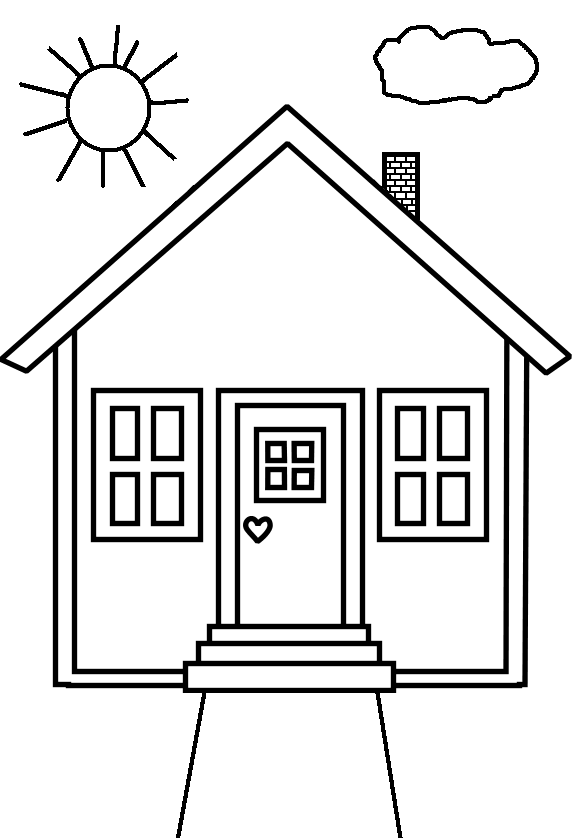 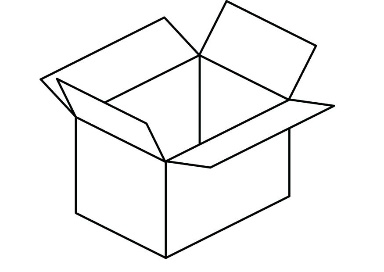  K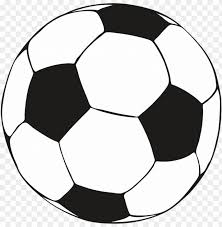 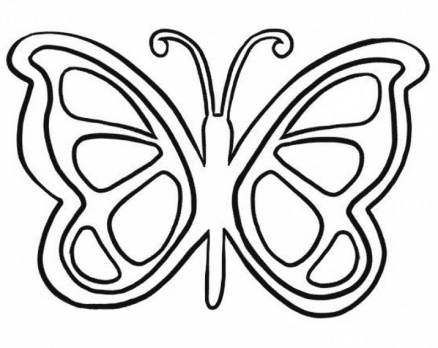  L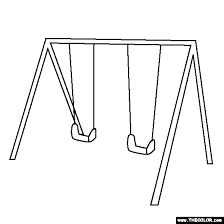  LJ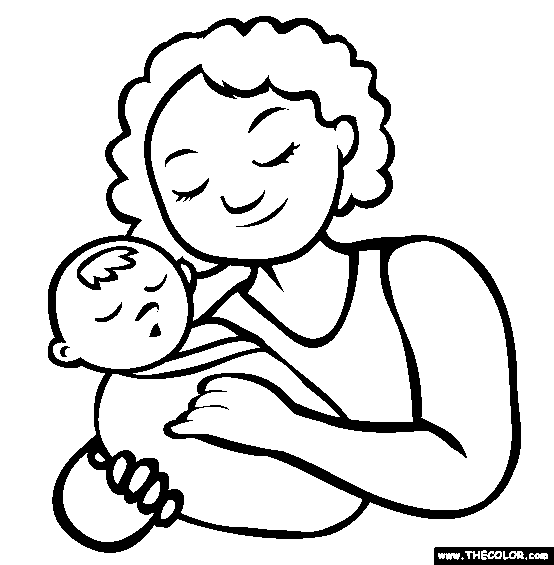 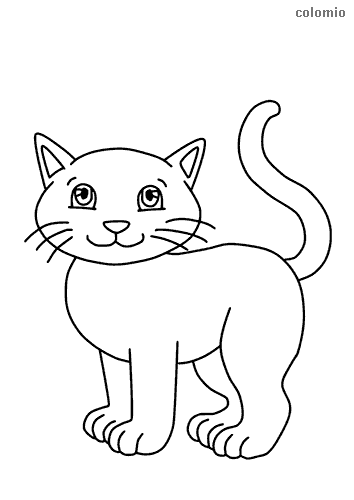 M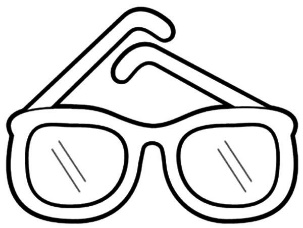 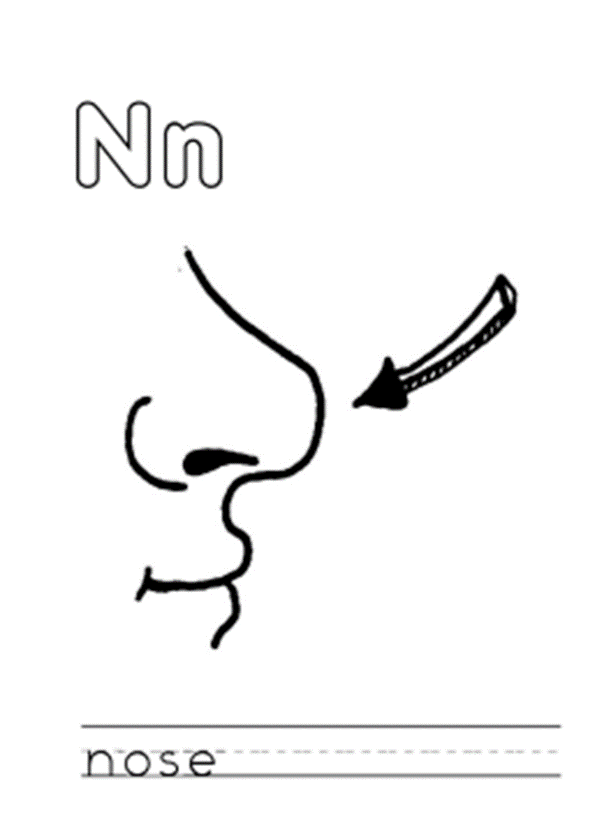  N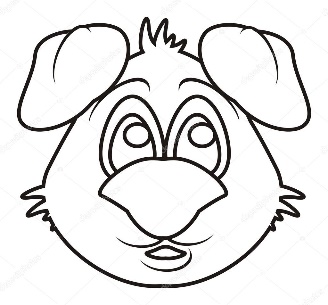 NJ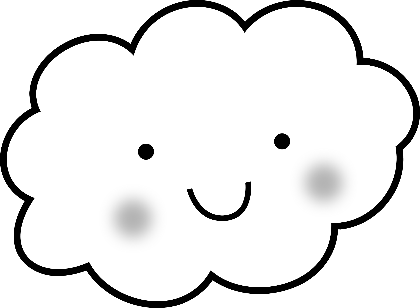 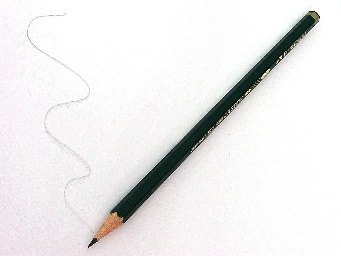  O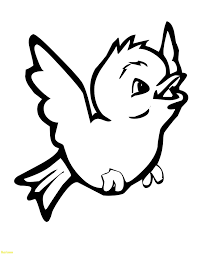 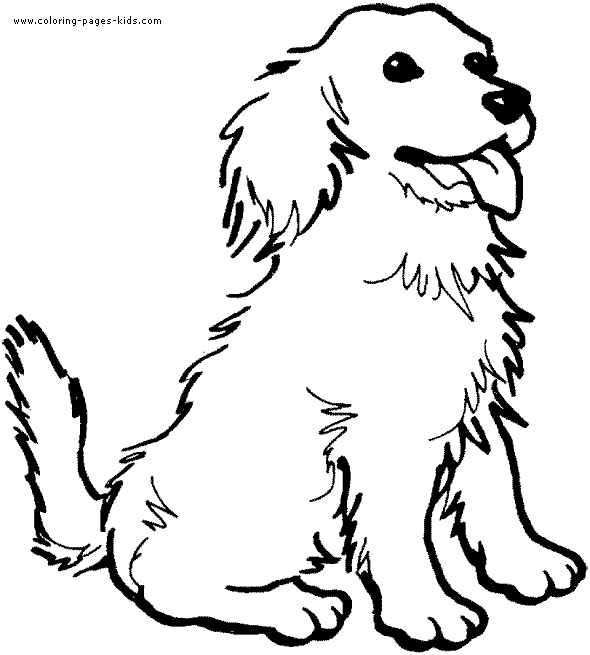  P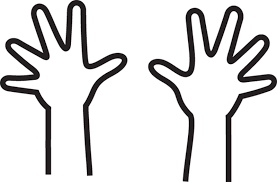 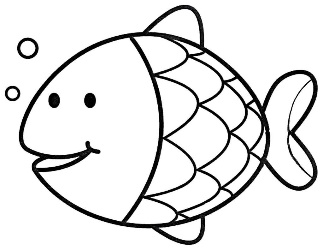  R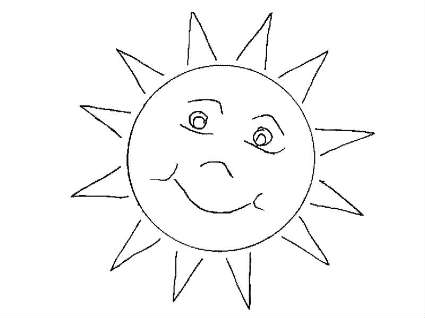 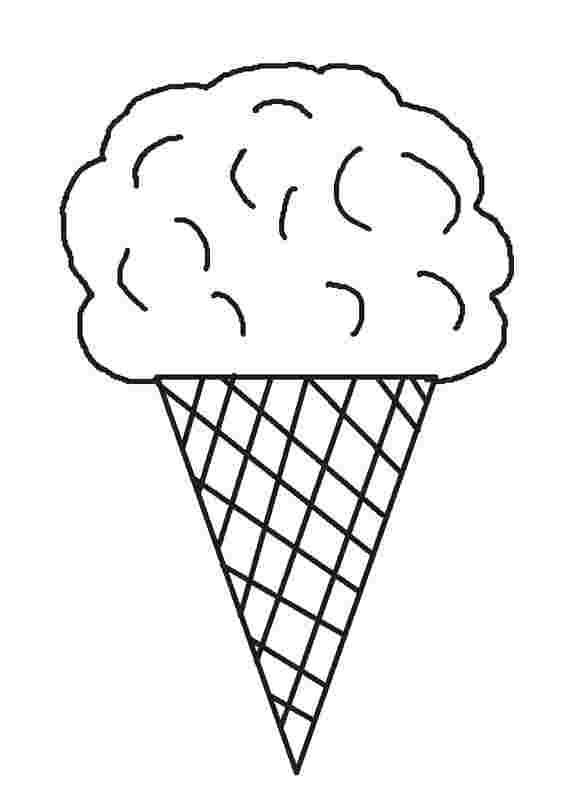  S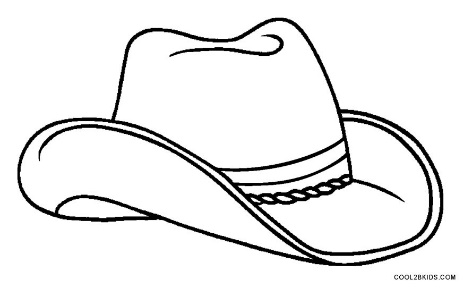 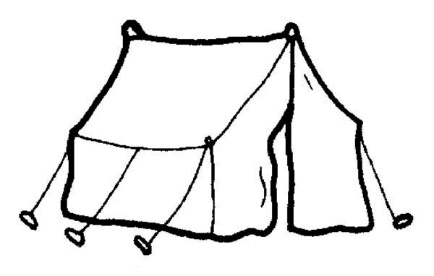  Š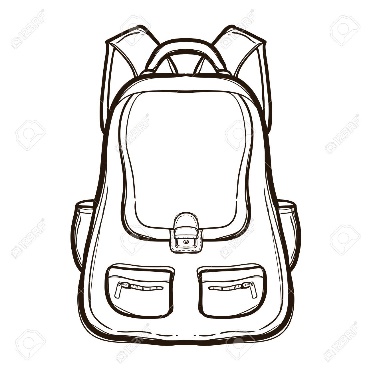 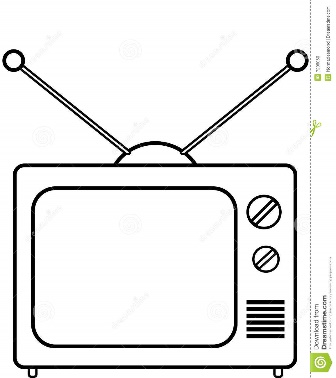  T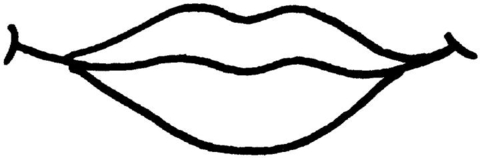 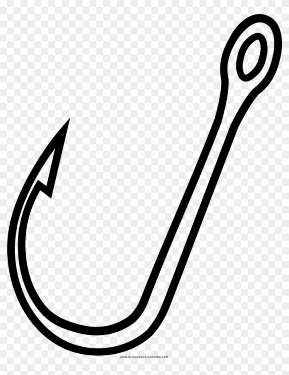  U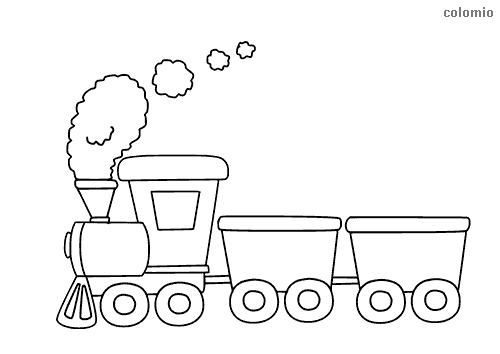 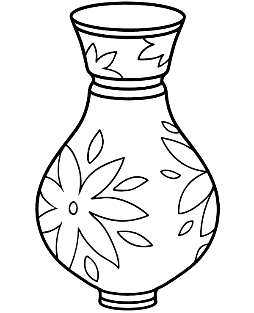  V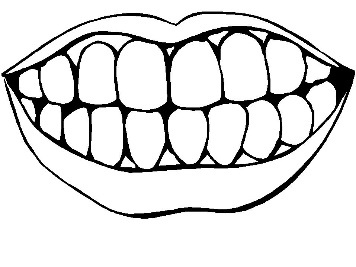 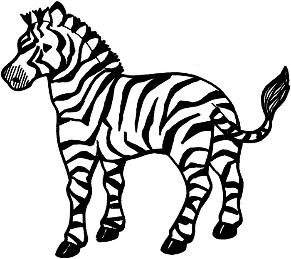  Z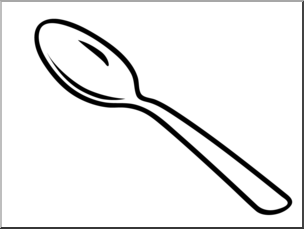 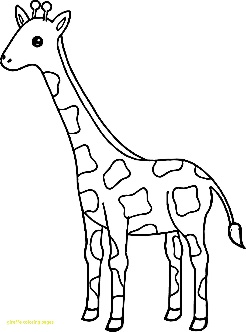  Ž